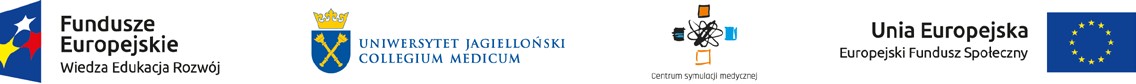 Zaawansowany kurs instruktorów z zakresu symulacji medycznej dla kadry dydaktycznej Uniwersytetu Jagiellońskiego - Collegium MedicumKurs realizowany w ramach projektu: Dydaktyka, Innowacja, Rozwój. Podniesienie jakości kształcenia poprzez rozwój innowacyjnej edukacjiTermin:	07-08.09.2019Miejsce:	Zakład Dydaktyki Medycznej UJ CM, ul. św. Łazarza 16, 31-530 Kraków (budynekCentrum Dydaktyczno-Kongresowego UJ CM		Kurs dedykowany do osób pracujących w Centrum Symulacji Medycznej. Posiadających podstawowe doświadczenie w prowadzeniu zajęć metodą symulacji oraz konstruowaniu informacji zwrotnej. Chcących doskonalić swój warsztat, szczególnie w zakresie doskonalenia prowadzenia scenariuszy i debriefingu.Zajęcia prowadzone są w grupach 8-mio osobowych przez osoby posiadające wieloletnie doświadczenie w zakresie szkolenia z wykorzystaniem symulacji w tym symulacji wysokiej wierności.Temat 1: Prowadzenie scenariuszy w warunkach wysokiej wierności. Wykorzystanie sprzętu, wykonywanie procedur, kierowanie przebiegiem scenariusza.Warsztaty: Jerzy Jaskuła, Grzegorz CebulaTemat 2: Zaawansowane techniki debriefingu – kierowanie przebiegiem debriefingu, rozwiązywanie problemów, zarządzanie konfliktem, trudności i ryzyka związane z prowadzeniem debriefingu. Warsztaty: Michał NowakowskiPROGRAM: Dzień 1.Forma i warunki zaliczenia:Obowiązkowy udział we wszystkich zajęciach na kursie.Ocena ciągła – informacja zwrotna formułowana na podstawie działań uczestnika kursu.8:00-8:15	Rejestracja / Przerwa kawowa8:15-9:00 	Powitanie, cele i reguły kursu9:00-12:15	Warsztaty (grupa 1 – temat 1, grupa 2 temat 2)12:15-13:00	Przerwa Lunch13:00-16:15	Warsztaty (grupa 1 – temat 2, grupa 2 – temat 1)16:15-16:30	Podsumowanie dnia zajęć	Projekt Dydaktyka, Innowacja, Rozwój. Podniesienie jakości kształcenia poprzez rozwój innowacyjnej edukacji.Biuro projektu:Uniwersytet Jagielloński – Collegium Medicumul. św. Anny 12 31-008 KrakówZakład Dydaktyki Medycznej UJ CM ul. św. Łazarza 16, 31-530 Krakówtel.: 12 619 97 12, fax: 12 619 97 08;ail: ciem@cm-uj.krakow.plDzień 2.8:15-9:00 	Procesy grupowe – ćwiczenia CRM9:00 – 9:15 	Przerwa kawowa9:15-12:15	Warsztaty (grupa 1 – temat 1, grupa 2 temat 2)12:15-13:00	Przerwa Lunch13:00-16:15	Warsztaty (grupa 1 – temat 2, grupa 2 – temat 1)16:15-16:30	Podsumowanie i zakończenie kursu